Договор №______ / ___________на оказание платных дополнительных образовательных услуг     г. Москва                                                                                                         « _____ » _____________ 201__ г.     Государственное бюджетное общеобразовательное учреждение города Москвы «Марьинская Школа № 1566 памяти Героев Сталинградской битвы» (в дальнейшем – «Исполнитель») на основании лицензии № 038974, выданной 30.11.2017 года Департаментом образования г. Москвы и свидетельства о гос. аккредитации № 004649, выданного Департаментом образования г. Москвы от 28.11.2017 года на срок до 14.12.2027 года, в лице директора Смирновой Татьяны Викторовны, действующей на основании Устава Исполнителя, с одной стороны и _____________________________________________________________________________(фамилия, имя, отчество и статус законного представителя несовершеннолетнего – мать, отец, опекун, попечитель и т. д.)(в дальнейшем «Заказчик») в интересах несовершеннолетнего обучающегося ____________________________________________________________________________________                                        (фамилия, имя, отчество ребенка,  дата рождения, его место жительства, телефон)(в дальнейшем «обучающийся»), с другой стороны,  в соответствии с Гражданским кодексом Российской Федерации, Законами Российской Федерации "Об образовании" и "О защите прав потребителей", а также Правилами оказания платных образовательных услуг в сфере дошкольного и общего образования, утвержденными Постановлением Правительства Российской Федерации от 15 августа 2013 г. N 706 "Об утверждении Правил оказания платных образовательных услуг", локальным актом «Положением о порядке оказания платных дополнительных образовательных услуг», утверждённым приказом директора от 15.09.2016г. № 640-п, заключили настоящий договор о нижеследующем:1. Предмет договора.1.1. Исполнитель предоставляет, а Заказчик оплачивает образовательные услуги: занятия обучающегося по дополнительной образовательной программе наименование, объем и форма которой определено в Приложении, являющемся неотъемлемой частью настоящего Договора.1.2. Занятия проводятся на базе ГБОУ Школы № 1566
(ул. Мячковский бульвар, дом 18, кор.3) в соответствии с утверждённым Исполнителем рабочим учебным планом и расписанием с «03» июня 2019 г. по  «21»  июня 2019 г. (14 рабочих дней за исключением выходных и праздничных дней, официально объявленных дней карантина). 2. Обязанности сторон.2.1. Исполнитель обязан:2.1.1. Зачислить обучающегося в группу (объединение), согласно Приложению.2.1.2. Организовать и обеспечить надлежащее исполнение услуг, предусмотренных п. 1.1. настоящего договора. 2.1.3. Создать обучающемуся необходимые условия для освоения программы развития.2.1.4. Обеспечить для проведения занятий помещения, соответствующие санитарным и гигиеническим требованиям, а также их оснащение, соответствующее обязательным нормам и правилам, предъявляемым к образовательному процессу, обеспечить привлечение квалифицированного персонала, обеспечить  охрану жизни и здоровья обучающегося во время проведения образовательных услуг.2.1.5. Проявлять уважение к личности обучающегося, не допускать физического и психического насилия, обеспечить условия укрепления нравственного, физического и психического здоровья, эмоционального благополучия Ребенка с учетом его индивидуальных особенностей.2.1.6. Сохранять место за обучающимся в системе оказываемых платных дополнительных образовательных услуг в случае пропуска занятий по уважительным причинам при условии своевременной и в полном объёме оплаты услуг, предусмотренных п. 1.1. настоящего договора.2.1.7. Уведомить   Заказчика о нецелесообразности оказания Ребенку образовательных услуг в объеме, предусмотренных п. 1.1. настоящего договора, вследствие его индивидуальных особенностей, делающих невозможным или педагогически нецелесообразным оказание данных услуг.            2.2. Заказчик обязан:2.2.1.  Своевременно вносить плату за услуги, указанные в п.1.1. настоящего договора. 2.2.2. При поступлении Ребенка в группу и в процессе обучения предоставлять необходимые документы.2.2.3.  Своевременно извещать Исполнителя о причинах отсутствия Ребенка на занятиях (по тел. 8                                            ).2.2.4. Проявлять уважение к педагогическому, административно-хозяйственному, учебно-вспомогательному и иному персоналу Исполнителя.2.2.5. Соблюдать правила внутреннего распорядка Исполнителя, требования локальных нормативных актов, которые устанавливают режим занятий обучающихся, порядок регламентации образовательных отношений между Исполнителем и обучающимися и (или) их родителями (законными представителями) и оформления возникновения, приостановления и прекращения этих отношений.2.2.6. Возмещать ущерб, причиненный обучающимся имуществу Исполнителя, в порядке, установленном законодательством Российской Федерации.2.2.7. Обеспечить регулярное посещение обучающимся занятий в дни занятий согласно утверждённому расписанию.2.2.8. Обеспечить в дни занятий личное или доверенным лицом (по письменному заявлению Заказчика с указанием паспортных данных и ксерокопии паспорта доверенного лица) сопровождение обучающегося в учреждение Исполнителя и обратно. Прибытие в учреждение Исполнителя за 15 минут до начала занятий, встреча - сразу после окончания занятий.2.2.9. Обеспечить соблюдение Обучающимся требований п.2.3. настоящего договора.2.3.Обучающийся обязан:2.3.1. Посещать занятия, указанные в учебном расписании.2.3.2. Соблюдать требования Устава Исполнителя, Правил внутреннего распорядка и иных локальных нормативных актов, соблюдать учебную дисциплину и общепринятые нормы поведения, в частности, проявлять уважение к научно-педагогическому, инженерно-техническому, административно-хозяйственному, учебно-вспомогательному и иному персоналу Исполнителя и другим обучающимся, не посягать на их честь и достоинство.2.3.4. Бережно относиться к имуществу Исполнителя. 3. Права сторон.3.1.Исполнитель имеет право:3.1.1. Самостоятельно осуществлять образовательный процесс, выбирать системы контроля над качеством образовательной деятельности. 3.1.2. Самостоятельно комплектовать штат педагогических работников и персонала, привлечённых к работе по предоставлению платных дополнительных образовательных услуг, в исключительных случаях, при возникновении необходимости решать вопрос о замене педагога.3.2. Заказчик имеет право:3.2.1. Требовать от Исполнителя предоставления информации по вопросам, касающимся организации и обеспечения надлежащего исполнения услуг, предусмотренных п. 1.1. настоящего договора.3.2.2.  Обращаться к работникам Исполнителя по вопросам, касающимся занятий Ребенка.3.2.3. Получать полную и достоверную информацию об уровне знаний, умений и навыков своего Ребенка, а также о критериях их оценки.3.3. Обучающийся имеет право: 3.3.1. Обращаться к работникам Исполнителя по вопросам,  касающимся процесса обучения в образовательном учреждении.3.3.2. Получать полную и достоверную информацию об оценке своих знаний, умений и навыков, а также о критериях этой оценки.3.3.3. Пользоваться имуществом Исполнителя, необходимым для осуществления образовательного процесса, во время занятий, предусмотренных расписанием.
4. Оплата услуг.4.1. Заказчик оплачивает услуги, предусмотренные настоящим договором  в размере 15 000 рублей за услугу.4.2. Оплата производится Заказчиком в безналичном порядке путем перечисления суммы оплаты на счет Исполнителя, указанный в настоящем Договоре.4.3. Оплата услуг осуществляется Заказчиком до 20 мая 2019 г.Оплата услуг удостоверяется Заказчиком путём предоставления Исполнителю документов, подтверждающих  оплату (скан/копию оплаченной квитанции необходимо выслать на почту 1904@1566.ru). Исполнение обязанности по оплате Заказчиком услуг считается исполненной со дня поступления денежных средств на счет Исполнителя. 4.4. Оплата услуг осуществляется в полном объёме независимо от количества занятий, не посещённых обучающимся в течение указанного периода времени (за исключением случаев не проведения занятий по вине Исполнителя или пропуска занятий по болезни Ребенка – при предъявлении медицинской справки).4.5. Увеличение стоимости платных образовательных услуг после заключения  договора не допускается.5. Основания изменения и расторжения договора.5.1. Условия, на которых заключен настоящий договор, могут быть изменены  по соглашению сторон, либо в соответствии с действующим законодательством Российской Федерации.5.2. Настоящий договор может быть расторгнут по соглашению сторон. По инициативе Заказчика договор может быть расторгнут по основаниям, предусмотренным действующим законодательством Российской Федерации, при условии оплаты Исполнителю фактически понесенных им расходов, связанных с исполнением обязательств по данному договору.5.3. Исполнитель вправе отказаться от исполнения договора, если Заказчик более чем на 5 дней нарушил сроки или размеры оплаты услуг по настоящему договору, оговорённые п. 4.1. и п.4.3., либо неоднократно нарушает иные обязательства, предусмотренные п. 2.2. настоящего договора, что  явно затрудняет исполнение обязательств Исполнителем и нарушает права и законные интересы обучающихся и работников Исполнителя, или приостановить исполнение договора до устранения указанных нарушений..6. Ответственность за неисполнение или ненадлежащее исполнение обязательств по договору.6.1. В случае неисполнения или ненадлежащего исполнения сторонами обязательств по настоящему договору они несут ответственность, предусмотренную гражданским законодательством и законодательством  о защите прав потребителей, на условиях, установленных этим законодательством. 7. Срок действия договора и другие условия.7.1.Настоящий договор вступает в силу со дня его заключения сторонами и действует по 21 июня 2019 г. включительно.7.2.Договор составлен в двух экземплярах, имеющих равную юридическую силу, один экземпляр хранится у Заказчика, другой -  у Исполнителя.8.Адреса, реквизиты и подписи сторон.Приложение 1к договору №____ от «____» ___________ 201__ годана оказание платных дополнительных образовательных услуг * Конкретная продолжительность учебных занятий, а также перерывов (перемен) между ними предусматривается локальным актом Исполнителя с учетом соответствующих санитарно-эпидемиологических правил и нормативов (СанПиН), утвержденных в установленном порядке. Исполнитель					ЗаказчикДиректор ГБОУ Школы № 1566 _____________     /Т.В. Смирнова/		_______________ /_________________________/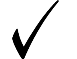 								            ФИООдин экземпляр договора с Приложением № 1 на руки получил(а) ____________________							         подпись ЗаказчикаС Уставом, лицензией, Правилами внутреннего распорядка ГБОУ Школы № 1566,  Положением о порядке оказания платных дополнительных образовательных услуг», образовательной программой, расписанием занятий ознакомлен (а): Подпись Заказчика   ___________________________  (____________________________)                                       Исполнитель:  Государственное бюджетное  общеобразовательное учреждение города Москвы  «Марьинская школа № 1566 памяти Героев Сталинградской битвы» Адрес: 109652, г.Москва, ул. Люблинская, дом 173АТелефон:8 (499) 784-88-72Счёт: 40601810245253000002БИК 044525000ИНН 7723927537КПП 772301001Л/С  2607542000900898Директор  _____________ Т.В. Смирнова     М.П.              Заказчик (родитель или законный представитель): _________________________________________(фамилия, имя, отчество, степень родства)Паспорт:   серия ___________ №_________________Кем выдан____________________________________Потребитель (обучающийся) ____________________________________________(фамилия, имя, дата рождения)СНИЛС (обучающегося)______________________Адрес места жительства: ____________________________________________________________________________________Контактные телефоны заказчика: ____________________________________________(сотовый)Подпись: _________________________№ п.п.Наименование программыКоличество часовпедагогического взаимодействия с ребенком*,в т.ч. периоды ухода и присмотраКоличество часовпедагогического взаимодействия с ребенком*,в т.ч. периоды ухода и присмотра№ п.п.Наименование программыВ деньВсего1Образовательный курс «Познавательное лето» (09.00-18.00)9126ИТОГО9126